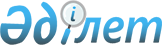 О признании утратившими силу некоторых решений Айтекебийского районного маслихатаРешение Айтекебийского районного маслихата Актюбинской области от 17 июня 2020 года № 416. Зарегистрировано Департаментом юстиции Актюбинской области 19 июня 2020 года № 7200
      В соответствии со статьей 7 Закона Республики Казахстан от 23 января 2001 года "О местном государственном управлении и самоуправлении в Республике Казахстан", статьи 27 Закона Республики Казахстан от 6 апреля 2016 года "О правовых актах", Айтекебийский районный маслихат РЕШИЛ:
      1. Признать утратившими силу некоторые решения Айтекебийского районного маслихата:
      1) решение Айтекебийского районного маслихата от 15 июня 2016 года № 37 "О дополнительном регламентировании порядка проведения мирных собраний, митингов, шествий, пикетов и демонстраций в Айтекебийском районе" (зарегистрированное в Реестре государственной регистрации нормативных правовых актов № 5005, опубликованное 2 августа 2016 года в информационно-правовой системе нормативных правовых актов Республики Казахстан "Әділет");
      2) решение Айтекебийского районного маслихата от 16 мая 2019 года № 288 "О внесении и изменений в решение Айтекебийского районного маслихата от 15 июня 2016 года № 37 "О дополнительном регламентировании порядка проведения мирных собраний, митингов, шествий, пикетов и демонстраций в Айтекебийском районе" (зарегистрированное в Реестре государственной регистрации нормативных правовых актов № 6156, опубликованное 3 июня 2019 года в эталонном контрольном банке нормативных правовых актов Республики Казахстан в электронном виде).
      2. Государственному учреждению "Аппарат Айтекебийского районного маслихата" в установленном законодательством порядке обеспечить государственную регистрацию настоящего решения в Департаменте юстиции Актюбинской области.
      3. Настоящее решение вводится в действие со дня его первого официального опубликования.
					© 2012. РГП на ПХВ «Институт законодательства и правовой информации Республики Казахстан» Министерства юстиции Республики Казахстан
				
      Председатель сессии Айтекебийского районного маслихата

      Б. Сейлханов

      Секретарь Айтекебийского районного маслихата

      Е. Тансыкбаев
